							TAGASTUSLEHT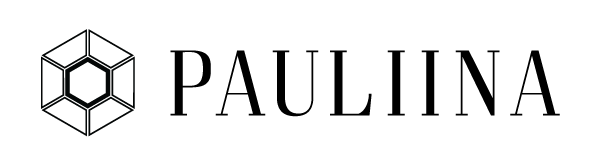 Kuidas toodet tagastada:Täitke tabel, märkige tabelisse tagastamise põhjusAsetage tagastusleht pakki või saatke e-maili aadressil: info@pauliina.eeTagastage pakkTasutud summa tagastatakse samale arvelduskontole, millelt toimus laekumine	Tagastamise põhjused:1 	Mittesobiv suurus2	Mittesobiv lõige3	Kvaliteet ei vasta ootustele4	Toode on defektiga (palun kirjeldage)5	Toode erineb pildil olevast6	Saadeti vale toode7	Muu (palun kirjeldage)Kommentaarid:………………………………………………………………………………………………………………………………………………………………………………………………………………………………………………………………………………………………………………………………………………………………………………………………………………………………………………………………………………………………………………………………………………………………………………………………………………………………………………NIMIARVE NUMBERARVE KUUPÄEVKONTAKT (TELEFON VÕI E-MAIL)KLIENDI SOOVKLIENDI SOOVTOOTE KOODKOGUSTAGASTAMISE PÕHJUSRAHA TAGASTUSUUS SUURUS